Қысқа мерзімді жоспар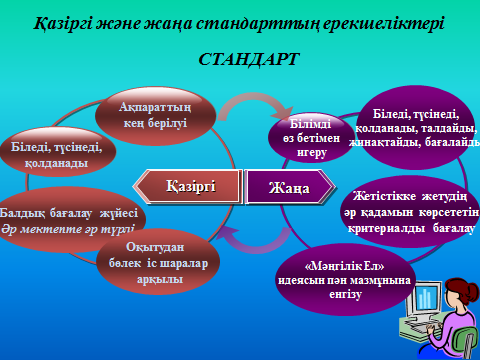 САБАҚ:   Мектеп: М.Шаханов атындағы жалпы орта мектебіМектеп: М.Шаханов атындағы жалпы орта мектебіМектеп: М.Шаханов атындағы жалпы орта мектебіКүні:  Мұғалімнің аты-жөні: Мырзабекова Мадина Мұғалімнің аты-жөні: Мырзабекова Мадина Мұғалімнің аты-жөні: Мырзабекова Мадина СЫНЫП:  5Қатысқандар:   ҚатыспағандарҚатыспағандарСабақтың тақырыбы: Киім стилі мен сән үлгісіСабақтың тақырыбы: Киім стилі мен сән үлгісіСабақтың тақырыбы: Киім стилі мен сән үлгісіСабақтың тақырыбы: Киім стилі мен сән үлгісіОсы сабақ арқылы жүзеге асатын оқу мақсаттарыТірек сөздер мен жетекші сұрақтар  арқылы негізгі ойды анықтау. (Т/А4.)Тірек сөздер мен жетекші сұрақтар  арқылы негізгі ойды анықтау. (Т/А4.)Тірек сөздер мен жетекші сұрақтар  арқылы негізгі ойды анықтау. (Т/А4.)Сабақ мақсаттары:Барлық оқушылар істей алады: Мәтінді тыңдап, тақырыпты  анықтайдыБарлық оқушылар істей алады: Мәтінді тыңдап, тақырыпты  анықтайдыБарлық оқушылар істей алады: Мәтінді тыңдап, тақырыпты  анықтайдыСабақ мақсаттары:Оқушылардың көпшілігі істей алады: Тас және неолит кезеңінде киген киімдер туралы айтадыОқушылардың көпшілігі істей алады: Тас және неолит кезеңінде киген киімдер туралы айтадыОқушылардың көпшілігі істей алады: Тас және неолит кезеңінде киген киімдер туралы айтадыСабақ мақсаттары:Оқушылардың кейбірі істей алады: Көп мағыналы сөздер мен омоним сөздерді ажыратадыОқушылардың кейбірі істей алады: Көп мағыналы сөздер мен омоним сөздерді ажыратадыОқушылардың кейбірі істей алады: Көп мағыналы сөздер мен омоним сөздерді ажыратадыТілдік мақсатОқушылар орындай алады:Мәтіндегі сұрақтарға жауап бередіОқушылар орындай алады:Мәтіндегі сұрақтарға жауап бередіОқушылар орындай алады:Мәтіндегі сұрақтарға жауап бередіТілдік мақсатПəнге қатысты сөздік қор мен терминдер: Омоним, көп мағыналы сөздерПəнге қатысты сөздік қор мен терминдер: Омоним, көп мағыналы сөздерПəнге қатысты сөздік қор мен терминдер: Омоним, көп мағыналы сөздерТілдік мақсатДиалог құруға / шығарма жазуға арналған пайдалы тіркестер: Киім, құндылық, ұлттық киімДиалог құруға / шығарма жазуға арналған пайдалы тіркестер: Киім, құндылық, ұлттық киімДиалог құруға / шығарма жазуға арналған пайдалы тіркестер: Киім, құндылық, ұлттық киімТілдік мақсатТалқылауға арналған сұрақтар: Адам өміріндегі киімнің маңызы қандай?Талқылауға арналған сұрақтар: Адам өміріндегі киімнің маңызы қандай?Талқылауға арналған сұрақтар: Адам өміріндегі киімнің маңызы қандай?Тілдік мақсатНе себепті …. деп ойлайсыз? Қазақ салтында ер жігіт киімнің жақсысын қай уақытта киген?Не себепті …. деп ойлайсыз? Қазақ салтында ер жігіт киімнің жақсысын қай уақытта киген?Не себепті …. деп ойлайсыз? Қазақ салтында ер жігіт киімнің жақсысын қай уақытта киген?Тілдік мақсатишара: Сергіту сәті «Қонжық пен күшіктің биі»ишара: Сергіту сәті «Қонжық пен күшіктің биі»ишара: Сергіту сәті «Қонжық пен күшіктің биі»Алдыңғы оқу:Біз қалай сөйлейміз?Біз қалай сөйлейміз?Біз қалай сөйлейміз?ЖоспарЖоспарЖоспарЖоспарЖоспарланғануақыт  Жоспарланған жаттығу түрлеріЖоспарланған жаттығу түрлеріРесурстарСабақтың басы (10мин)Психологиялық ахуалды реттеу Оқушылар өз есімдерінің бас әріпінен келетін тілек айтады.Оқушыларды «Пазл» әдісі (киім суреттерінің қиындысын құрастырады) арқылы топқа  бөлуСабақтың тақырыбымен, мақсатымен және критериімен таныстыруҮй тапсырмасын «Қар борау» әдісі арқылы сұрауОйтүрткі: Адам қажеттіліктеріне нелер жатады?Сен ұлттық киім үлгісін қалайсың ба, әлде еуропалық киім үлгісіне қызығасың ба?Сен киімді қалай таңдайсың? Бағасына қарап па әлде сәнділігіне көңіл бөлесің бе?Психологиялық ахуалды реттеу Оқушылар өз есімдерінің бас әріпінен келетін тілек айтады.Оқушыларды «Пазл» әдісі (киім суреттерінің қиындысын құрастырады) арқылы топқа  бөлуСабақтың тақырыбымен, мақсатымен және критериімен таныстыруҮй тапсырмасын «Қар борау» әдісі арқылы сұрауОйтүрткі: Адам қажеттіліктеріне нелер жатады?Сен ұлттық киім үлгісін қалайсың ба, әлде еуропалық киім үлгісіне қызығасың ба?Сен киімді қалай таңдайсың? Бағасына қарап па әлде сәнділігіне көңіл бөлесің бе?Киім кескіндерінің суретіАудиотаспа Оқулық Ортасы (25 мин)Мәтінді аудиотаспадан тыңдап, тақырыбы не жайында екенін аңғарыңдар.Мәтін бойынша сұрақтарға жауап беріңдер. Киімнің адам өміріндегі маңызы қандай?Қазақ салтында ер жігіт киімнің ең жақсысын қай уақытта киген?Бар киер киім деп қандай киімді айтады?3-тапсырма. Сұрақтарға жұптасып жауап беріңдер.Тілдік бағдар. Көп мағыналы сөздер мен омоним сөздерді ажыратып жазыңдар.                           Венн диаграммасы           Көп мағыналы сөз                Омоним4-тапсырма. Мәтінді оқып, мазмұны бойынша әр дәуірдегі адамдардың киім киісіне назар аударыңдар. Көп мағыналы және омоним сөздерді тауып, мағынасын ажыратыңдар. Сергіту сәті «Қонжық пен күшіктің биі»5-тапсырма.  Суреттерге қарап, адамзаттың тас дәуірінде, неолит дәуірінде киген киімдеріне түсінік  беріңдер. Бүгінгі күнге дейін киім кию мәдениеті қалай өзгерді?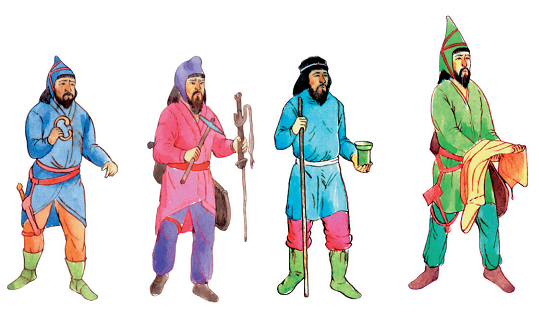 Қалыптастырушы бағалау пішін бойынша жүріп жатыр.Мәтінді аудиотаспадан тыңдап, тақырыбы не жайында екенін аңғарыңдар.Мәтін бойынша сұрақтарға жауап беріңдер. Киімнің адам өміріндегі маңызы қандай?Қазақ салтында ер жігіт киімнің ең жақсысын қай уақытта киген?Бар киер киім деп қандай киімді айтады?3-тапсырма. Сұрақтарға жұптасып жауап беріңдер.Тілдік бағдар. Көп мағыналы сөздер мен омоним сөздерді ажыратып жазыңдар.                           Венн диаграммасы           Көп мағыналы сөз                Омоним4-тапсырма. Мәтінді оқып, мазмұны бойынша әр дәуірдегі адамдардың киім киісіне назар аударыңдар. Көп мағыналы және омоним сөздерді тауып, мағынасын ажыратыңдар. Сергіту сәті «Қонжық пен күшіктің биі»5-тапсырма.  Суреттерге қарап, адамзаттың тас дәуірінде, неолит дәуірінде киген киімдеріне түсінік  беріңдер. Бүгінгі күнге дейін киім кию мәдениеті қалай өзгерді?Қалыптастырушы бағалау пішін бойынша жүріп жатыр.Аудиотаспа Венн диаграммасыБейнеролик Оқулық 5-сынып «Атамұра»  2017 жСоңы (10 мин)8-тапсырма. Мәтінге сүйеніп, ұзатылған қыздың ерте кездегі киімі мен өзің білетін қазіргі кездегі киімін салыстырып, қайсысы сендерге ұнайтынын  «Дербес пікір» жазу тәсілін қолданып, пікірлеріңді жазыңдар (уақыт мөлшері: 7–8 минут).1. Өзіндік пікір (идея) – бір сөйлем.2. Дәлел – екі сөйлеммен келтіру керек.3. Өз пікірін айғақтайтын мысал – екі сөйлем.4. Өз пікіріне қарсы пікір – бір сөйлем.5. Қарсы дәлелді жоққа шығаратын мысал – екі сөйлемнен тұру керек.6. Қорытынды – екі сөйлемнен тұрады.Үйге тапсырма. 6-тапсырма.«Жеті кілт сөз» әдісі.Берілген сөздерді пайдаланып, сөйлем құраңдарКиім, қоршаған ортаның, әсерлерінен, киім тігуге, ағаш, жасанды, өнім, материалдар, кең, бұйым, сәнді, сапарға шыққанда, қымбат маталардан, қазақ салтында, күйеу киімі, бойжеткен киімі, шапан, тымақ, жасалады8-тапсырма. Мәтінге сүйеніп, ұзатылған қыздың ерте кездегі киімі мен өзің білетін қазіргі кездегі киімін салыстырып, қайсысы сендерге ұнайтынын  «Дербес пікір» жазу тәсілін қолданып, пікірлеріңді жазыңдар (уақыт мөлшері: 7–8 минут).1. Өзіндік пікір (идея) – бір сөйлем.2. Дәлел – екі сөйлеммен келтіру керек.3. Өз пікірін айғақтайтын мысал – екі сөйлем.4. Өз пікіріне қарсы пікір – бір сөйлем.5. Қарсы дәлелді жоққа шығаратын мысал – екі сөйлемнен тұру керек.6. Қорытынды – екі сөйлемнен тұрады.Үйге тапсырма. 6-тапсырма.«Жеті кілт сөз» әдісі.Берілген сөздерді пайдаланып, сөйлем құраңдарКиім, қоршаған ортаның, әсерлерінен, киім тігуге, ағаш, жасанды, өнім, материалдар, кең, бұйым, сәнді, сапарға шыққанда, қымбат маталардан, қазақ салтында, күйеу киімі, бойжеткен киімі, шапан, тымақ, жасалады«Дербес пікір» жазу тәсілі.«Жеті кілт сөз» әдісіСаралау – оқушыға мейлінше қолдау көрсетуді қалай жоспарлайсыз? Қабілеттіоқушыға тапсырманы қалай түрлендіресіз?Бағалау – оқушы білімін тексеруді қалай жоспарлайсыз?  Бағалау – оқушы білімін тексеруді қалай жоспарлайсыз?  Пəнаралық байланыс –Денсаулық жəне қауіпсіздік, АКТ-мен байланыс. Құндылықтармен байланыс (тəрбие элементі).Қалыңдық көйлегінің суретін салдыру 1.Аудиотаспадан тыңдаған мәтіннің негізінде негізгі ойды анықтайдыА) Мәтіннің негізгі идеясын түсінеді 1 баллӘ) Мәтіндегі тірек сөздер арқылы өз ойын жинақтайды 2 баллБ) Жетекші сұрақ арқылы мәтінді талдайды3 балл2. Тілдік бағдарды түсінуіА) Көп мағыналы сөздер мен омоним сөздерді ажырата біледі3 баллӘ) Жұптық жұмыста омоним және көп мағыналы сөздерді қолданады 3 баллБағалау шәкілі12-10 – «5»9-7 – «4»6-4 – «3»3-0 – «2»1.Аудиотаспадан тыңдаған мәтіннің негізінде негізгі ойды анықтайдыА) Мәтіннің негізгі идеясын түсінеді 1 баллӘ) Мәтіндегі тірек сөздер арқылы өз ойын жинақтайды 2 баллБ) Жетекші сұрақ арқылы мәтінді талдайды3 балл2. Тілдік бағдарды түсінуіА) Көп мағыналы сөздер мен омоним сөздерді ажырата біледі3 баллӘ) Жұптық жұмыста омоним және көп мағыналы сөздерді қолданады 3 баллБағалау шәкілі12-10 – «5»9-7 – «4»6-4 – «3»3-0 – «2»АудиотаспаТарих Сурет ТехнологияБар киер киім (Дәстүрге байланысты)Рефлексия Сабақтың мақсаты мен оқу міндеттері орындалды ма?  Бүгін оқушылар не үйренді? Сабақ қалай өтті, қандай деңгейде өтті? Жоспарланған саралау жақсы іске асты ма? (тапсырмалар сəйкес болды ма?)  Уақытты қалай пайдаландым?  Жоспарыма қандай өзгеріс енгіздім жəне неге? Тірек сөздер мен жетекші сұрақтар арқылы оқушылар сабақтың тақырыбын анықтады. Көп мағыналы сөздер мен омоним сөздерді Венн диаграммасына сала отырып талдап берді. Өткен ғасырдағы адамдардың киім үлгілері туралы білді. «Дербес пікір» әдісі арқылы қалыңдық көйлектері туралы өз ойларын айттыСабақ жоспарға сай, өз дәрежесінде өтті. Тірек сөздер мен жетекші сұрақтар арқылы оқушылар сабақтың тақырыбын анықтады. Көп мағыналы сөздер мен омоним сөздерді Венн диаграммасына сала отырып талдап берді. Өткен ғасырдағы адамдардың киім үлгілері туралы білді. «Дербес пікір» әдісі арқылы қалыңдық көйлектері туралы өз ойларын айттыСабақ жоспарға сай, өз дәрежесінде өтті. Тірек сөздер мен жетекші сұрақтар арқылы оқушылар сабақтың тақырыбын анықтады. Көп мағыналы сөздер мен омоним сөздерді Венн диаграммасына сала отырып талдап берді. Өткен ғасырдағы адамдардың киім үлгілері туралы білді. «Дербес пікір» әдісі арқылы қалыңдық көйлектері туралы өз ойларын айттыСабақ жоспарға сай, өз дәрежесінде өтті. Рефлексия Сабақтың мақсаты мен оқу міндеттері орындалды ма?  Бүгін оқушылар не үйренді? Сабақ қалай өтті, қандай деңгейде өтті? Жоспарланған саралау жақсы іске асты ма? (тапсырмалар сəйкес болды ма?)  Уақытты қалай пайдаландым?  Жоспарыма қандай өзгеріс енгіздім жəне неге? Суретші оқушылар түрлі қалыңдық көйлегінің суретін салған. Бұл жерде суретке дарыны бар оқушылар тапсырманы іске асыра алды. Бүгінгі тақырыпқа сай көйлектің суретін салу сәйкес болды.Уақытты ұтымды қолдана білдім. Оқушылар тапсырманы топтаса, жұптаса  отырып жеңіл орындай білдіДайын мақсатқа сай әдіс-тәсілдерді ұтымды қолдану үшін жоспардың кей жеріне өзгерістер енгізілдіСуретші оқушылар түрлі қалыңдық көйлегінің суретін салған. Бұл жерде суретке дарыны бар оқушылар тапсырманы іске асыра алды. Бүгінгі тақырыпқа сай көйлектің суретін салу сәйкес болды.Уақытты ұтымды қолдана білдім. Оқушылар тапсырманы топтаса, жұптаса  отырып жеңіл орындай білдіДайын мақсатқа сай әдіс-тәсілдерді ұтымды қолдану үшін жоспардың кей жеріне өзгерістер енгізілдіСуретші оқушылар түрлі қалыңдық көйлегінің суретін салған. Бұл жерде суретке дарыны бар оқушылар тапсырманы іске асыра алды. Бүгінгі тақырыпқа сай көйлектің суретін салу сәйкес болды.Уақытты ұтымды қолдана білдім. Оқушылар тапсырманы топтаса, жұптаса  отырып жеңіл орындай білдіДайын мақсатқа сай әдіс-тәсілдерді ұтымды қолдану үшін жоспардың кей жеріне өзгерістер енгізілдіҚорытынды бағалау Ең жақсы өткен екі нəрсе (оқыту мен оқуға қатысты) Сұрақтар қойып тақырыпты анықтауы«Қар борау» әдісіҚандай екі нəрсе немесе тапсырма сабақтың одан да жақсы өтуіне ықпалын тигізер еді (оқыту мен оқуға қатысты)?  Әдіс-тәсілді ұтымды қолдана білуОқушылардың тыңдалым, айтылым дағдыларын дамыту Осы  сабақтың  барысында  барлық  сынып  немесе  жекелеген  оқушылар  жөнінде  келесі сабағыма қажет болуы мүмкін қандай ақпарат білдім? Үлгерімі төмен және дарынды оқушыларға жеке тапсырмалар дайындауБағалаудың дескрипторын оқушы деңгейіне лайық етіп дайындауҚорытынды бағалау Ең жақсы өткен екі нəрсе (оқыту мен оқуға қатысты) Сұрақтар қойып тақырыпты анықтауы«Қар борау» әдісіҚандай екі нəрсе немесе тапсырма сабақтың одан да жақсы өтуіне ықпалын тигізер еді (оқыту мен оқуға қатысты)?  Әдіс-тәсілді ұтымды қолдана білуОқушылардың тыңдалым, айтылым дағдыларын дамыту Осы  сабақтың  барысында  барлық  сынып  немесе  жекелеген  оқушылар  жөнінде  келесі сабағыма қажет болуы мүмкін қандай ақпарат білдім? Үлгерімі төмен және дарынды оқушыларға жеке тапсырмалар дайындауБағалаудың дескрипторын оқушы деңгейіне лайық етіп дайындауҚорытынды бағалау Ең жақсы өткен екі нəрсе (оқыту мен оқуға қатысты) Сұрақтар қойып тақырыпты анықтауы«Қар борау» әдісіҚандай екі нəрсе немесе тапсырма сабақтың одан да жақсы өтуіне ықпалын тигізер еді (оқыту мен оқуға қатысты)?  Әдіс-тәсілді ұтымды қолдана білуОқушылардың тыңдалым, айтылым дағдыларын дамыту Осы  сабақтың  барысында  барлық  сынып  немесе  жекелеген  оқушылар  жөнінде  келесі сабағыма қажет болуы мүмкін қандай ақпарат білдім? Үлгерімі төмен және дарынды оқушыларға жеке тапсырмалар дайындауБағалаудың дескрипторын оқушы деңгейіне лайық етіп дайындауҚорытынды бағалау Ең жақсы өткен екі нəрсе (оқыту мен оқуға қатысты) Сұрақтар қойып тақырыпты анықтауы«Қар борау» әдісіҚандай екі нəрсе немесе тапсырма сабақтың одан да жақсы өтуіне ықпалын тигізер еді (оқыту мен оқуға қатысты)?  Әдіс-тәсілді ұтымды қолдана білуОқушылардың тыңдалым, айтылым дағдыларын дамыту Осы  сабақтың  барысында  барлық  сынып  немесе  жекелеген  оқушылар  жөнінде  келесі сабағыма қажет болуы мүмкін қандай ақпарат білдім? Үлгерімі төмен және дарынды оқушыларға жеке тапсырмалар дайындауБағалаудың дескрипторын оқушы деңгейіне лайық етіп дайындау